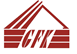 GRĀMATVEDĪBAS UN FINANŠU KOLEDŽAPIETEIKUMA ANKETA Nr._____Izvēlētā studiju programma: 	„Grāmatvedība un finanses”Ar studiju moduli:„Uzņēmējdarbība un finanses”Ar studiju moduli:1. Personas dati 				    Personas kods ______________________________Vārds ____________________________ 	    Uzvārds ___________________________________Mājas pasta adrese:		Telefons:Pilsēta/pagasts______________________	Mobilais___________________________________Iela, Nr. ___________________________	Darbā_____________________________________LV– ______________________________	e–pasts: ___________________________________Pases/Personas apliecības dati:                                                                		Sērija, Nr._________________________	Izdošanas datums ___________________________Izdošanas vieta ____________________                  Pilsonība _________________________________2. Iegūtā izglītība (Izglītības iestāde un gads)Vispārējā vidējā	 			____________________________________________________	Profesionālā vidējā			____________________________________________________	Augstākā					____________________________________________________	Bakalaurs				____________________________________________________Maģistrs					____________________________________________________Profesionālā augstākā			____________________________________________________  Angļu valodas prasmes (1- bez priekšzināšanām, 2 – vidēji, 3 – ļoti labi/brīvi) 3. Darba pieredzePatreizējā darba vieta _____________________________________________________________Amats ________________________________________________________________________________Darba stāžs ______________________ 4. Norādiet, no kurienes ieguvāt informāciju par grāmatvedības un finanšu koledžukoledžas mājas lapareklāmano draugiem, paziņāmcits_________________________________5. Maksāšanas veids par studijāmPa mēnešiemPa semestrieStudiju apguves veids Rīgā: (lūgums norādīt  studiju programmas,  formas un valodas prioritāti (piem. ⁭, ⁭, ⁭....))Ar studiju moduli (Rīgā):Studiju apguves veids rajonu filiālēs:Ar parakstu apliecinu, ka visa pieteikumā uzrādītā informācija ir pilnīga un patiesa.Paraksts ______________________________ 2018.gada ______.  ____________________Dokumentus pieņēma  ___________________________________/paraksts un atšifrējums/SapratneRunāšanaRakstīšana1. Studiju programma „Grāmatvedība un finanses”1. Studiju programma „Grāmatvedība un finanses” latviešu valodā                   krievu valodā latviešu valodā                   krievu valodāPilna laika (105,00 EUR/mēn. vai 605,00 EUR/sem.)Nepilna laika (93,00 EUR/mēn. vai 538,00- EUR/sem.)darbdienās 9-15Studiju ilgums – 2 gadisestdienās un svētdienās (2 reizes mēnesī)Studiju ilgums – 2 gadi un 3 mēnešidarbdienu vakaros 18-21Studiju ilgums - 2 gadisestdienās un svētdienās (2 reizes mēnesī)Studiju ilgums – 2 gadi un 3 mēneši piektdienās 13-20 un sestdienās 9-16Studiju ilgums – 2 gadi sestdienās un svētdienās (2 reizes mēnesī)Studiju ilgums – 2 gadi un 3 mēneši1.1. Juridiskās zināšanas (+ 6 mēneši)1.2. Finanšu tirgus darījumi (+ 3 mēneši)1.3. Audita zināšanas(+ 3 mēneši)darbdienu vakaros 18-21⁭ sestdienās un svētdienās (2 reizes mēnesī)darbdienu vakaros 18-21⁭ sestdienās un svētdienās (2 reizes mēnesī)darbdienu vakaros 18-21⁭ sestdienās un svētdienās (2 reizes mēnesī)2. Studiju programma „Uzņēmējdarbība un finanses”2. Studiju programma „Uzņēmējdarbība un finanses”2. Studiju programma „Uzņēmējdarbība un finanses”2. Studiju programma „Uzņēmējdarbība un finanses”latviešu valodā                                        ⁭ krievu valodālatviešu valodā                                        ⁭ krievu valodālatviešu valodā                                        ⁭ krievu valodālatviešu valodā                                        ⁭ krievu valodāPilna laika (95,- EUR/mēn. vai 560,- EUR/sem.)Pilna laika (95,- EUR/mēn. vai 560,- EUR/sem.)Nepilna laika (85,- EUR/mēn. vai 500,-EUR/sem.)Nepilna laika (85,- EUR/mēn. vai 500,-EUR/sem.)darbdienu vakaros 18-21Studiju ilgums – 2 gadidarbdienu vakaros 18-21Studiju ilgums – 2 gadisestdienās un svētdienās (2 reizes mēnesī)Studiju ilgums – 2 gadi un 3 mēnešisestdienās un svētdienās (2 reizes mēnesī)Studiju ilgums – 2 gadi un 3 mēnešiAr studiju moduli:Ar studiju moduli:Ar studiju moduli:Ar studiju moduli:2.1. “Mazo uzņēmumu finanses un vadīšana” (+3 mēneši)2.2 . “Sabiedriskā sektora administrēšana un finanses” (+3 mēneši)2.2 . “Sabiedriskā sektora administrēšana un finanses” (+3 mēneši)2.3 . “Starptautiskā komercdarbība”(+3 mēneši)„Grāmatvedība un finanses”latviešu valodākrievu valodāNepilna laika (84,- EUR/mēn. vai 470,-EUR/sem.)sestdienās un svētdienās 2 reizes mēnesīsestdienās (4 reizes mēnesī)Studiju ilgums – 2 gadi un 3 mēnešiAr studiju moduli (atzīmējiet 1.1., 1.2. vai 1.3.)